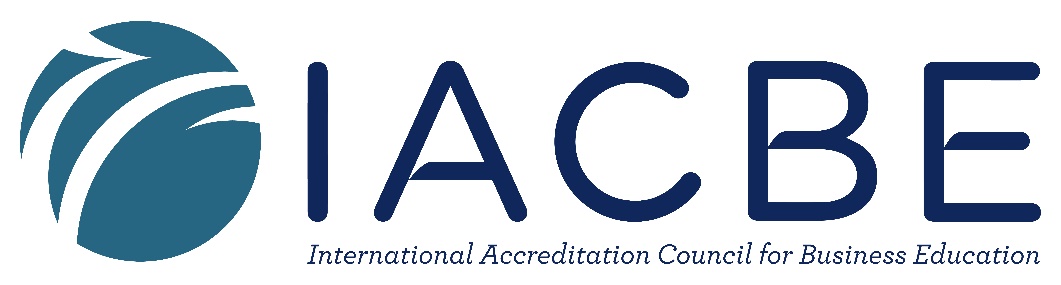 Region Two Middle States Regional ConferenceVirtual Conference via GoToMeetingOctober 16, 2020Meeting Agenda and Schedule of EventsFriday, 10/16/20 (all times EDT)9:00 - 9:15 a.m.  Meet and Greet over "Coffee"9:15 - 9:30 a.m. Update with Ted Collins, IACBE9:30 -10:30 a.m.  Regional update 10:30 -11:30 a.m. Roundtable teaching ideas for online, hybrid, and flexible instruction 11:30 a.m. - 12:30 p.m. Continued discussion over "Lunch"